Thesis and dissertation submission form 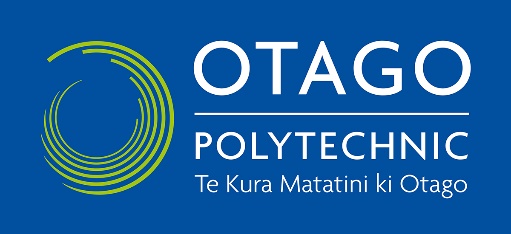 This form is for Masters and Doctorate students of Otago Polytechnic to submit their research dissertation or thesis, after you have been assessed. If you are still enrolled, please use the online form instead, using your student login.If your research is not one piece of written work, please contact us at opres@op.ac.nz to discuss the best way to make it publicly available.(* signifies required fields.)First Name:* Last Name:* Email address which will reach you after graduation:* ORCID # (if any): Degree:*   Name of supervisor(s) (including academic mentor/facilitator):* Title of thesis or dissertation:* Abstract (max 500 words):* Keywords (6 max):1. 	4. 2.  	5. 3. 	6. Public availability Your research makes a valuable contribution to the body of knowledge in your field, so we want to help people to find your research and apply or respond to it. To this end: All dissertations and theses must be publicly available unless an exemption is granted. Even if an exemption is granted, the abstract will be published online. Abstracts are a summary of your research, up to a maximum of 500 words.Making your work publicly available to the maximum extent appropriate for your work also helps to accurately portray the full breadth and depth of our postgraduate programmes.We recognize that some work is not suitable to be made available online in full, so in appropriate cases we will grant requests for redaction, embargo or exemption. In any case we need to see the full work in order to consider these requests (after removing your personal address, your student ID number and all signatures but otherwise unredacted).Note: Redaction means that the text has been edited for publication. This could be the censoring or obscuring of part of a text for legal or security purposes or when it contains sensitive material, or a version of the text, such as a new edition or an abridged version.CopyrightDoes your work include content which you have copied from elsewhere? (eg photographs, charts, diagrams, graphs, maps) *If so, do you have permission to make that content publicly available on the internet? (Please note: correct referencing in your work does not entitle Otago Polytechnic to reproduce images online.)If not, are those images integral to the work or illustrative? If the images are illustrative rather than integral, please send us a redacted version of your work without those images.If the images are integral, we will consider your request for redaction or for exemption from making your work digitally available. Please talk to your programme leader about making your work available in hard copy instead, to be accessed for research purposes only.Any comments for our consideration: Commercial sensitivity, personal privacy and exceptional circumstancesRequests for redaction, embargo or exemption may be granted:If your work includes commercially sensitive ore security related content; orIf your work contains highly sensitive person information about yourself or others; orIn exceptional circumstances on other grounds such as cultural sensitivity, national security, other sensitive content, publications pending, or other reasons consistent with the Official Information Act and the Privacy Act. If you wish to apply for redaction or embargo or exemption please provide details of what you are applying for and why.Explanation (max 500 words: If you are applying for redaction, please send us a redacted version of your work for consideration.DeclarationSponsorship: I have fulfilled any obligations owed to any organization which may have sponsored or supported this work.Preservation: I agree that OP may, without changing the content, translate the submission to any medium or format for the purpose of preservation. I agree that OP may keep more than one copy of this submission for purposes of security, back-up and preservation.Attribution: I acknowledge that OP will identify my name as the author of the dissertation, and will not make any alteration, other than as allowed by this licence, to the work. Distribution licence: I grant to Otago Polytechnic Ltd (OP) the non-exclusive right to reproduce and/or distribute my work worldwide in print and electronic format and in any medium, including but not limited to audio or video on the following Creative Commons licence , allowing other people to use my work as long as they acknowledge it is mine, do not use it commercially, and do not adapt it: Creative Commons Attribution-NonCommercial-NoDerivatives (CC BY-NC-ND) 4.0 International  I have read and declare that the above information is true and correct.Student signature: _______________________________________Email opres@op.ac.nz with:This form once you have completed it;Your full final thesis or dissertation UNREDACTED except to remove signatures, addresses and student ID#; andA redacted copy of your thesis or dissertation, if you have good reasons to request that a redacted version be make publicly available instead of the full version.If you have requested redaction, embargo or exemption, your request will be considered by a subcommittee of the Research and Postgraduate Committee. You will be notified of the subcommittee’s decision.Thank you for submitting your thesis or dissertation to our repository. When your submission has been processed we will send you a link to the webpage with your abstract. 